(GR03)  [DE]  –  Grammatik – Wortarten die Wortart(GR03-1-7)  [DE]  –  Grammatik – Wortarten (1)       das Hauptwort  –  das Substantiv(2)     das Eigenschaftswort  –  das Adjektiv(3)     das Zeitwort  –  das Tätigkeitswort  –  das Verbum(4)       das Bindewort  -  die Konjunktion(5)     das Vorwort  -  das Verhältniswort  –  die Präposition(6)       das Umstandswort  -  das Adverb(7)       das Fürwort  –  das Pronomendas Hauptwortdas Substantivdas Eigenschaftswortdas Adjektivdas Zeitwort
das Tätigkeitswort das Verbdas Bindewort die Konjunktiondas Verhältniswortdie Präpositiondas Umstandswortdas Adverbdas Fürwortdas PronomenSchaue auch auf die Web-Seite „Grammatik lernen!“ und lerne mehr …mit vielen Übungen zur deutschen Grammatik und Rechtschreibung!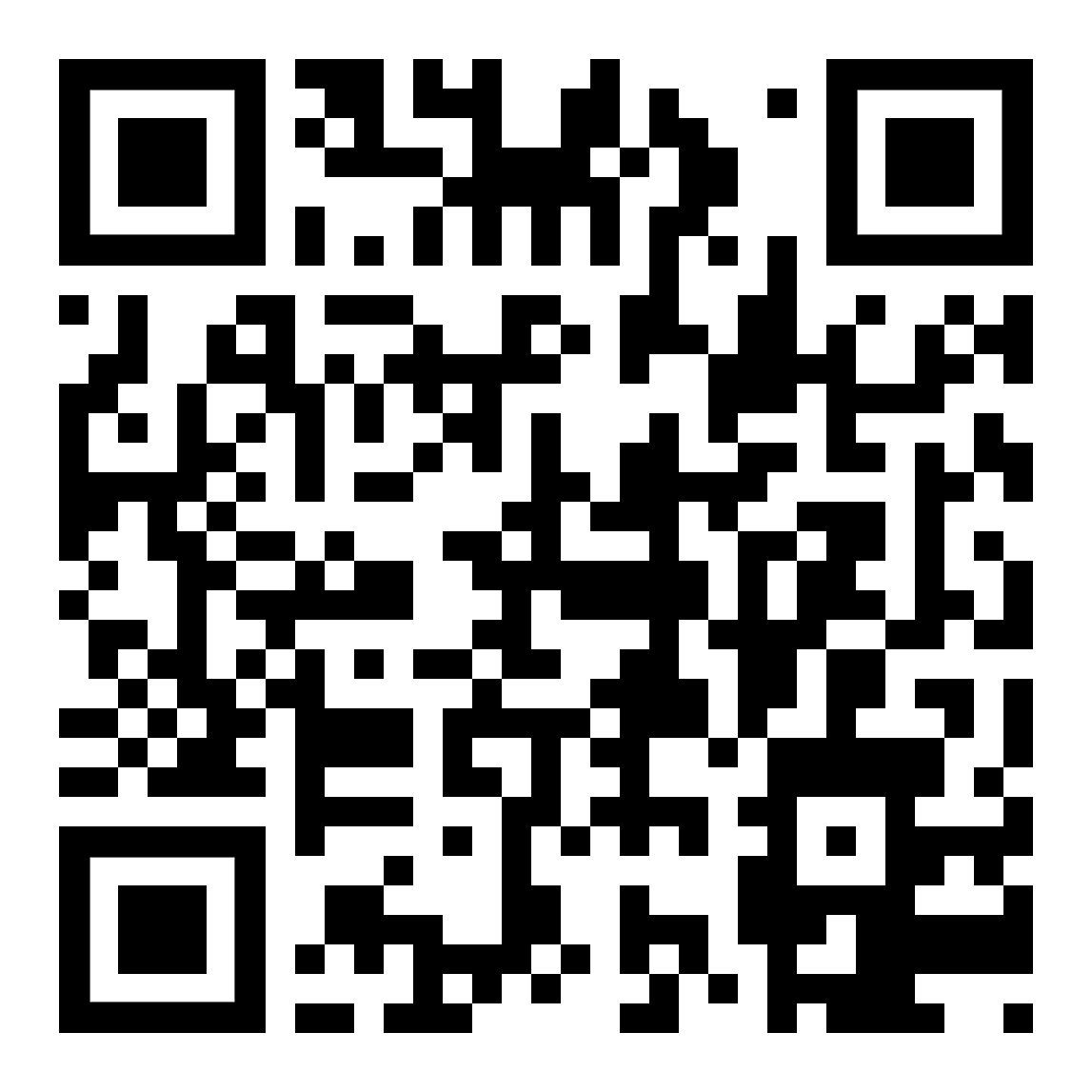 zur Seite Grammatik lernen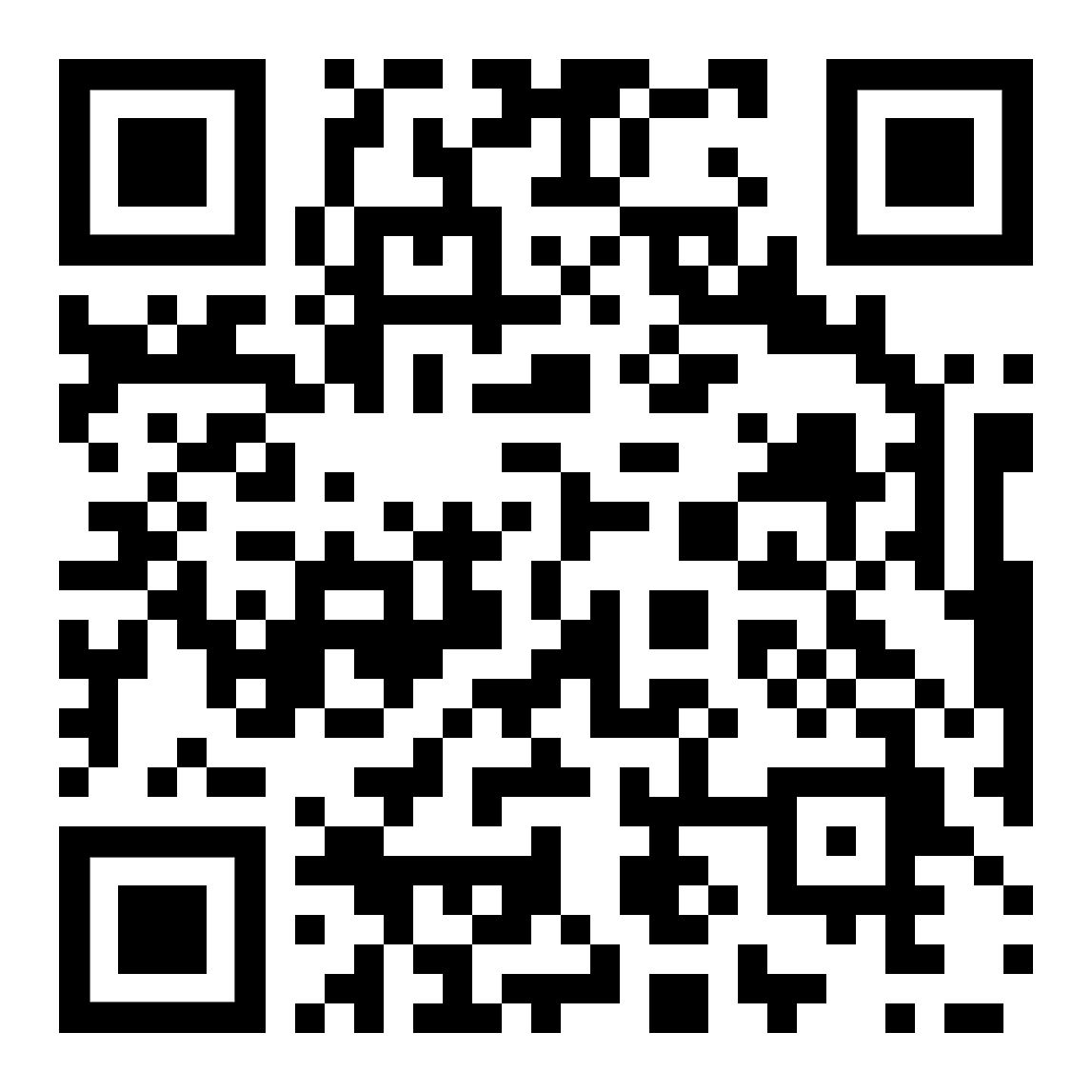 diese SeiteBegriffe zur Grammatik .... das Zeichendas Fragezeichendas Wort  /  die Wörterder Strich  /  die Strichedie Ziffer  /  die Ziffernder Bindestrichder Begriff  /  die Begriffeder Beistrichdie Grammatikder Strichpunktder (bestimmte) Artikeldie Zeit  /  die Zeiten das Hauptwort / Substantivdie Gegenwartdas Zeitwort / das Verbumdie Vergangenheitdie Einzahl  (Singular)die Zukunftdie Mehrzahl  (Plural)der Nominativ (1. Fall)der Satz  /  die Sätze der Dativ ( 3. Fall)das Satzzeichender Akkusativ (4. Fall)der Punkt  /  die Punkte der Hauptsatzdas Rufzeichender Nebensatz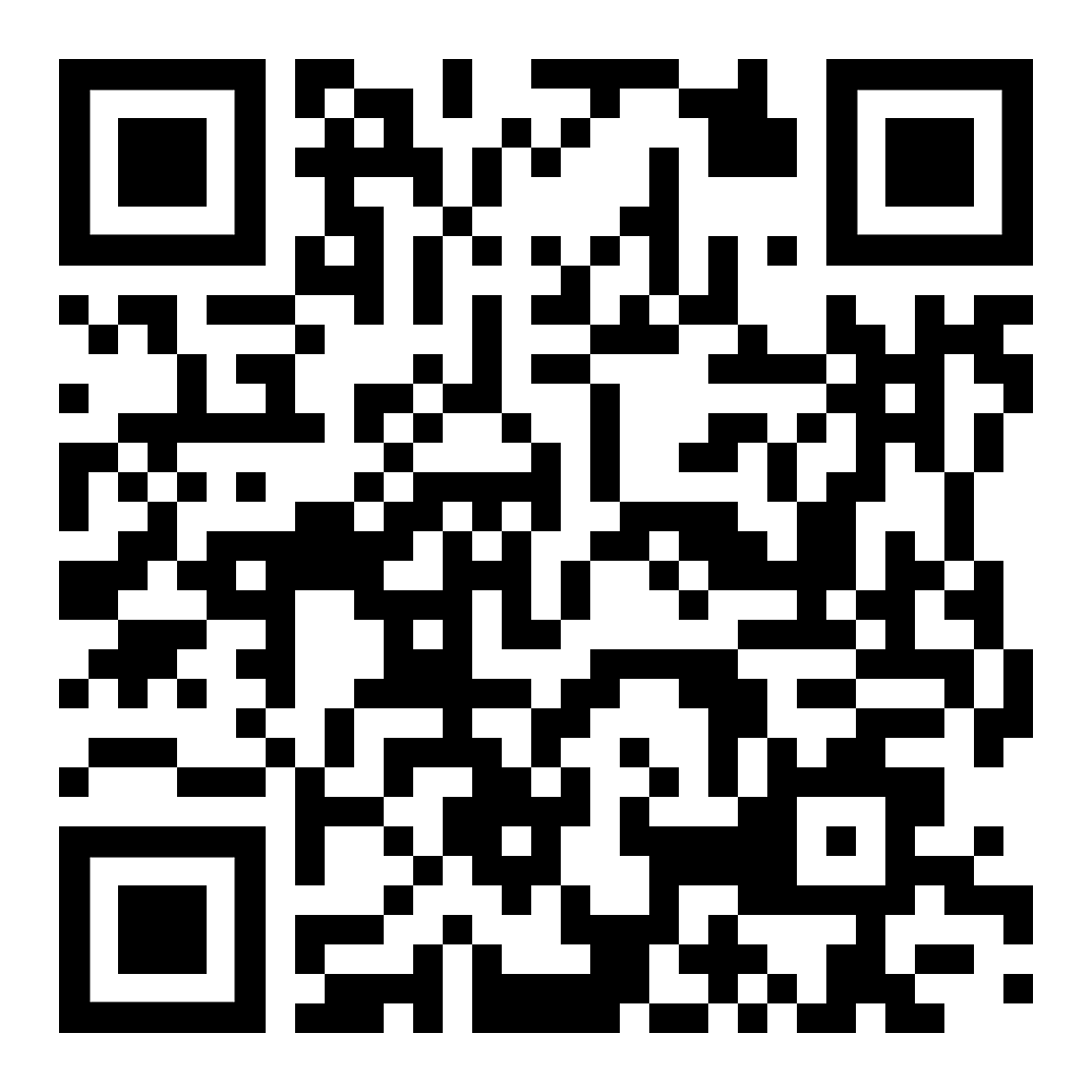 Höre dir dieWörter an(linke Reihe)Höre dir dieWörter an(rechte Reihe)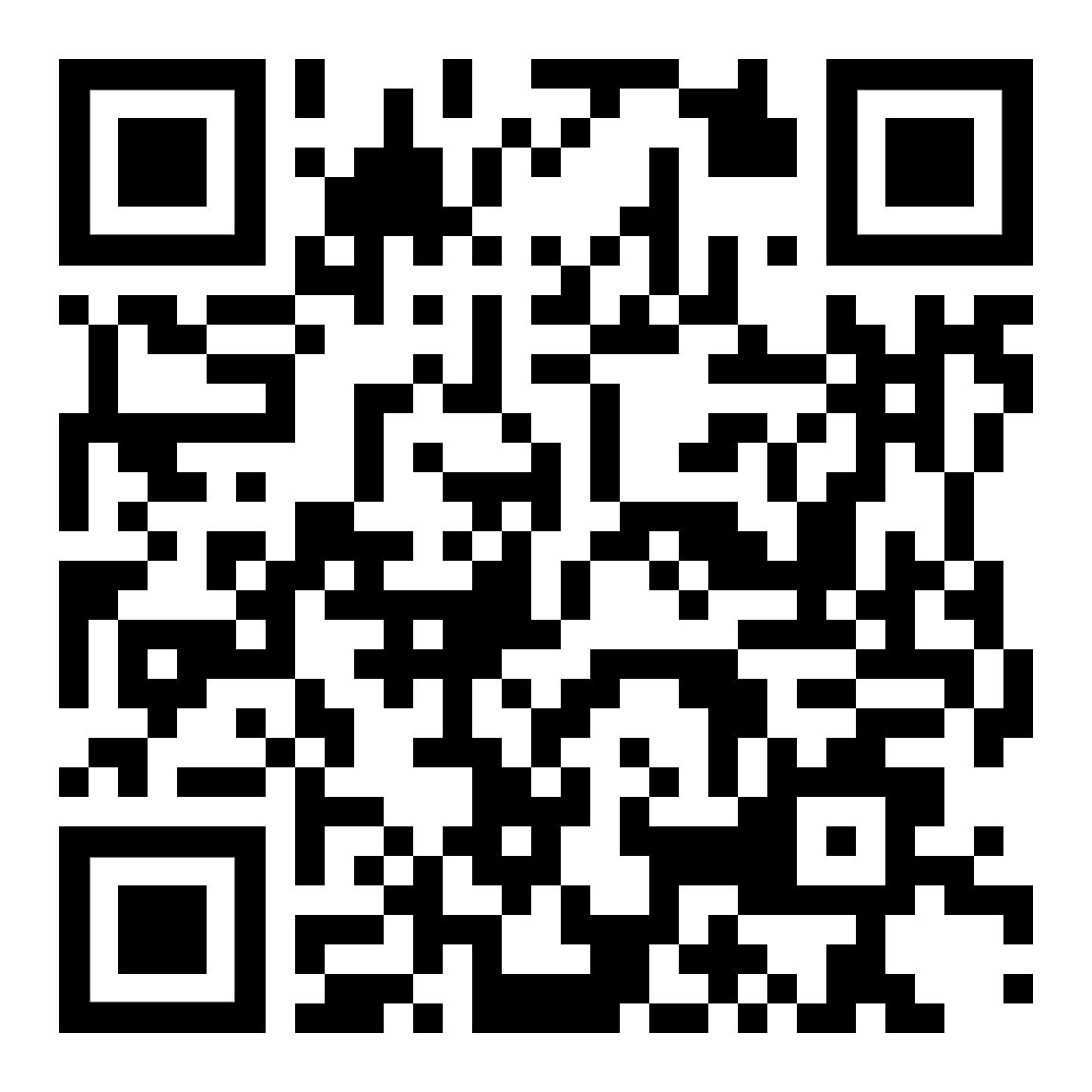 Nomen / Substantive bezeichnen 
Lebewesen, Dinge und Begriffe.Man schreibt sie 
mit einem GROSSen AnfangsbuchstabenSubstantive, haben meist einen Artikel,bei Eigennamen wird er weggelassenBestimmte Artikel: der, die, das,  des,  dem,  denUnbestimmte Artikel: ein, eine, eines,  einem, einenzur Seite 
Wortart Hauptwort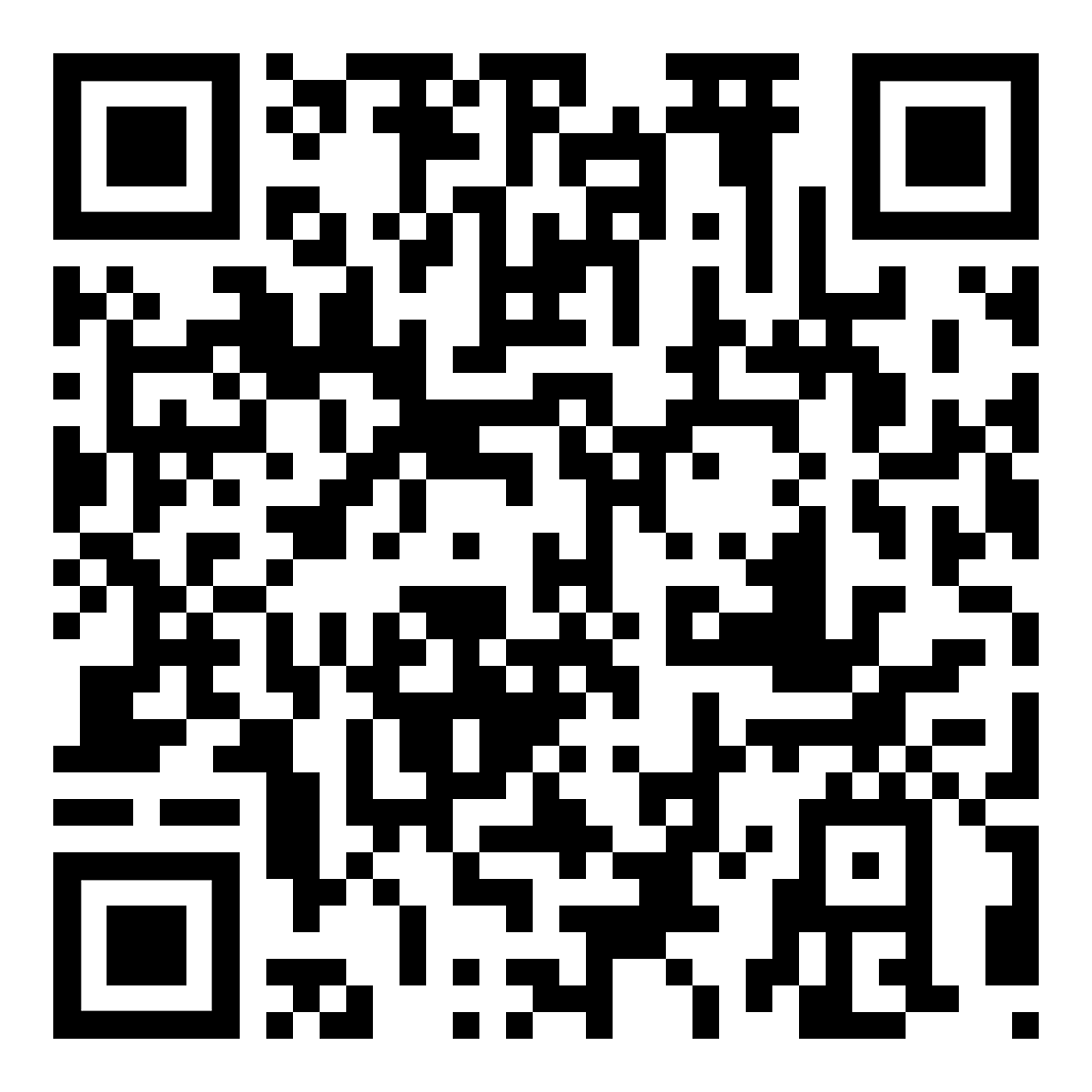 Rufe die Seite mit dem QR auf,
höre dir den Text an
und wiederhole 
die Grammatik oft.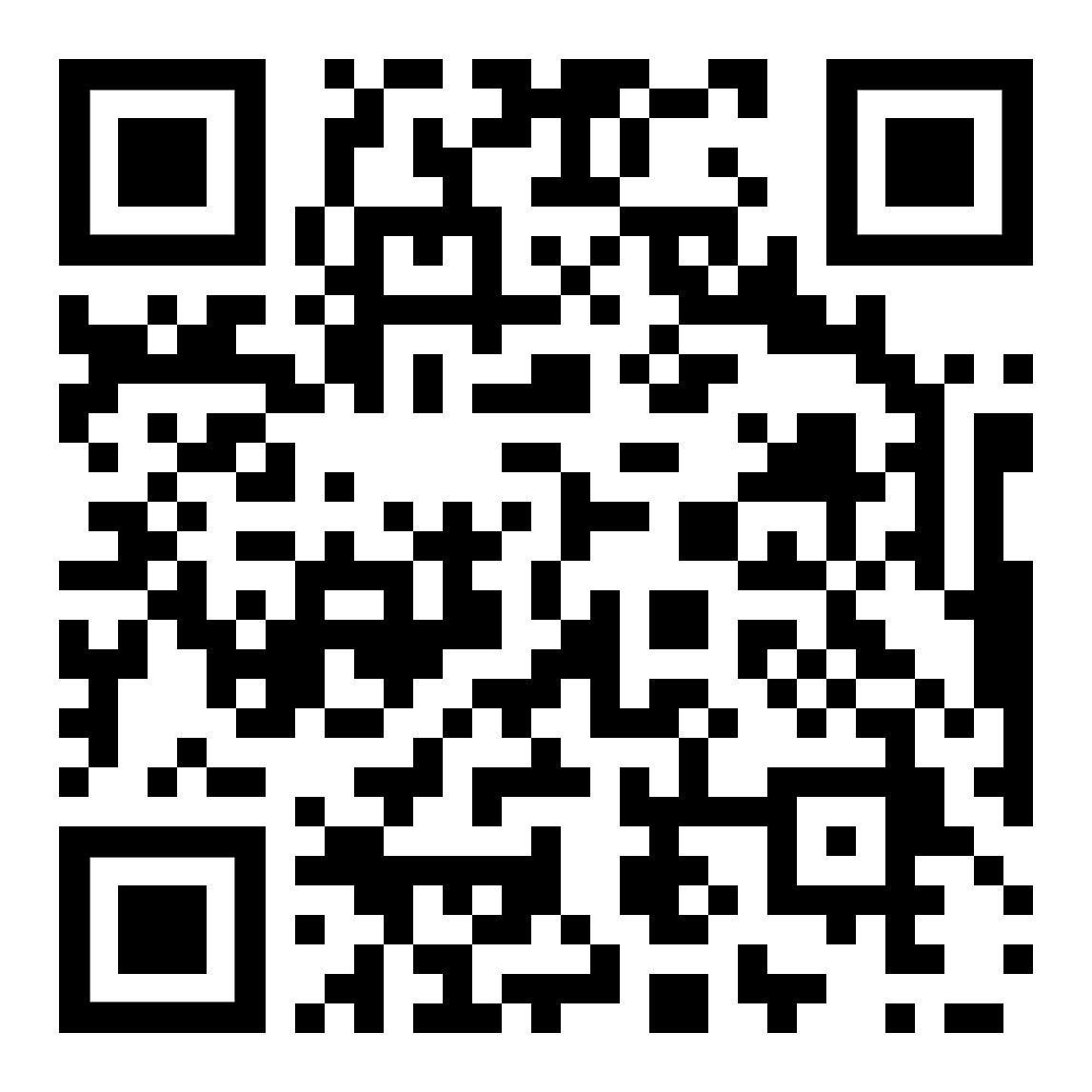 zur Seite WortartenAdjektive bezeichnen einen Zustand oder eine Eigenschaft, beschreibt die Beschaffenheit einer Person oder einer Sache, nimmt die Form des beschriebenen Hauptworts an (Abwandlung!)Adjektive werden klein geschrieben.zur Seite 
Wortart
 Eigenschaftswort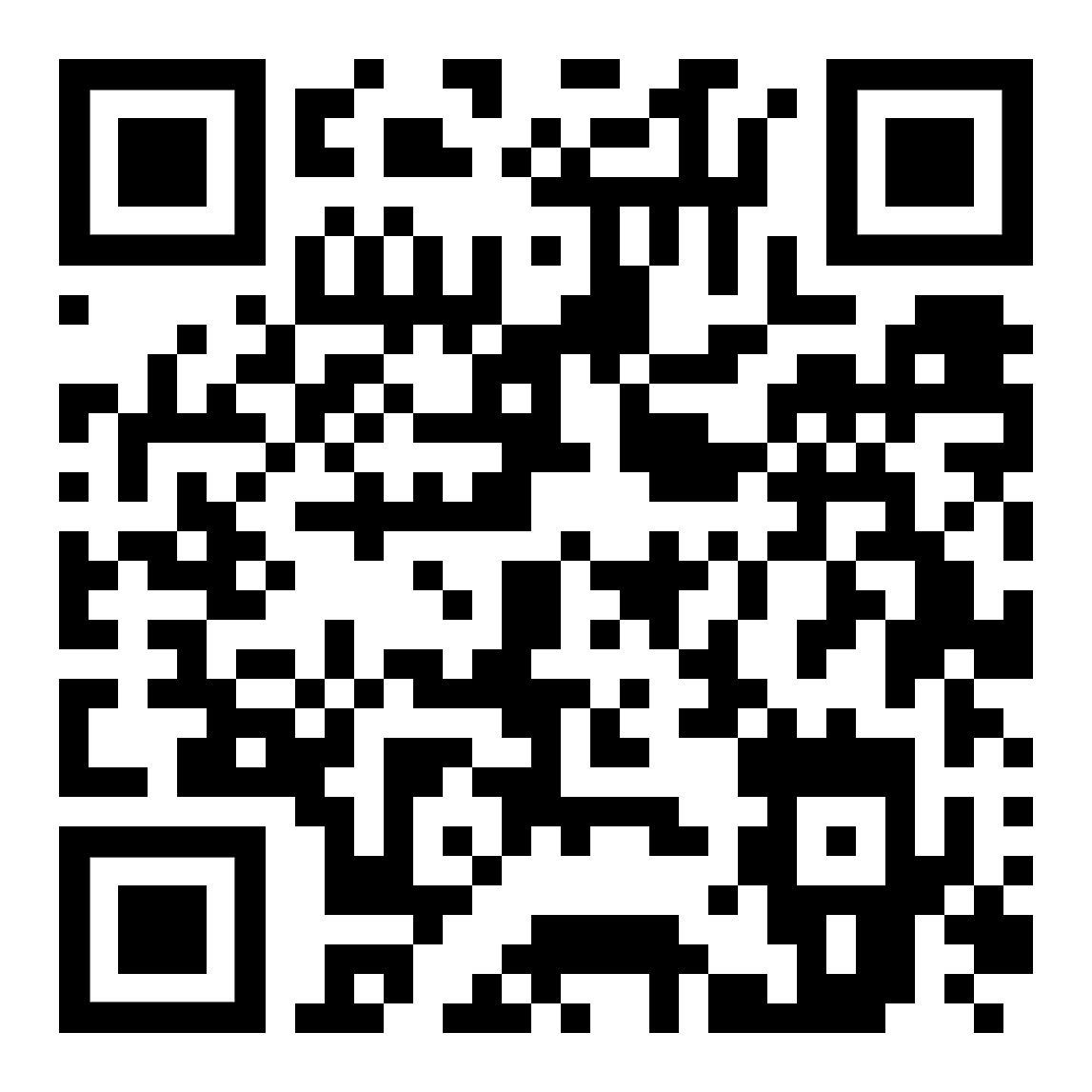 Das Verb sagt, was geschieht oder was ist.Verben werden klein geschrieben.zur Seite 
Wortart
 Zeitwort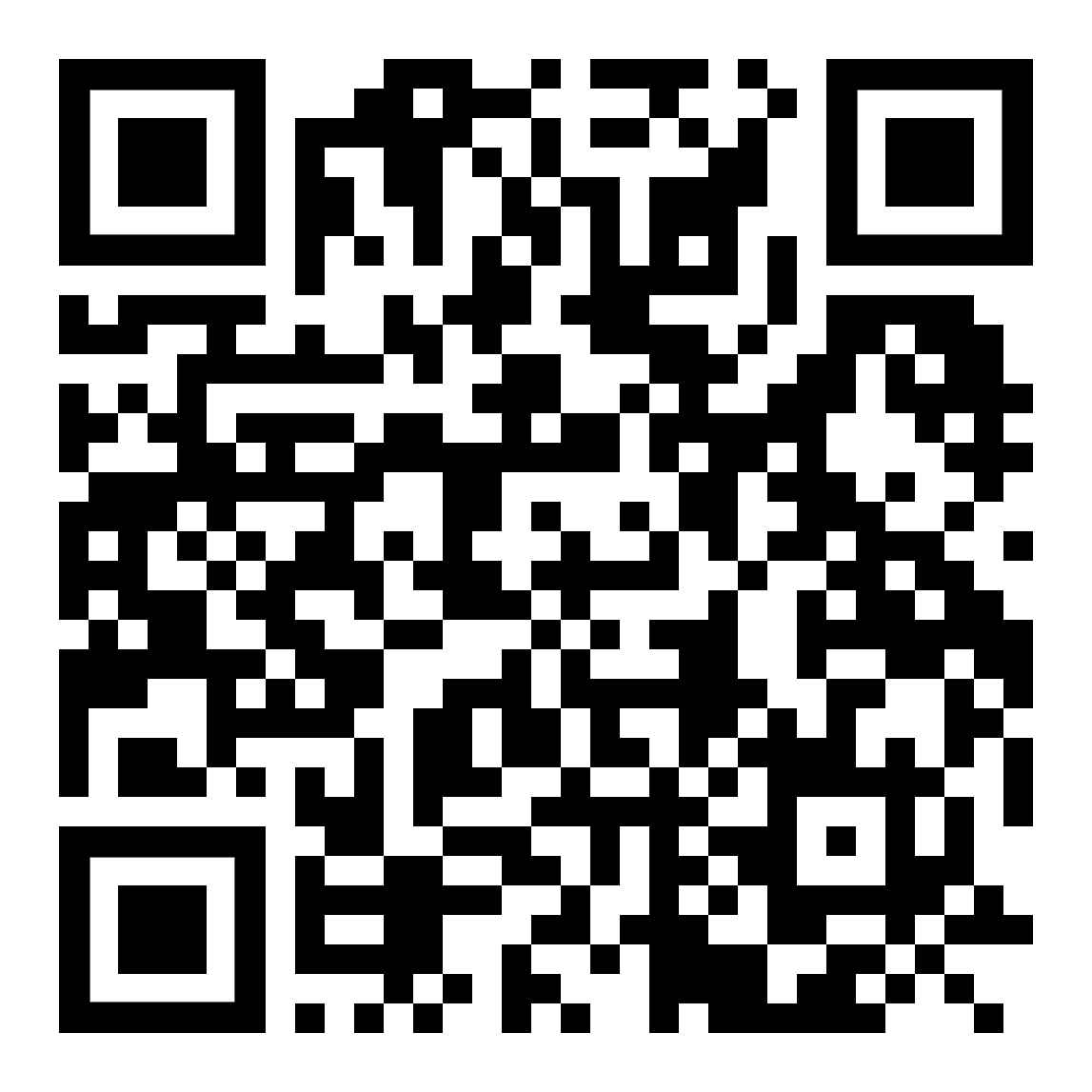 Frage nach einem Verb mit:Was  geschieht  ?zur Seite 
Wortart
 ZeitwortDas Verb zeigt die Zeit, zu der etwas geschieht:die Gegenwart	das Präsensdie Vergangenheit	das Perfektdie Zukunft	das Futurzur Seite 
Wortart
 ZeitwortMit Konjunktionen werden Wörter, Wortgruppen oder Sätze miteinander verbunden.Sie sind kein eigenständiges Satzglied 
und auch kein Attribut.Konjunktionen werden klein geschrieben.zur Seite 
Wortart
 Bindewort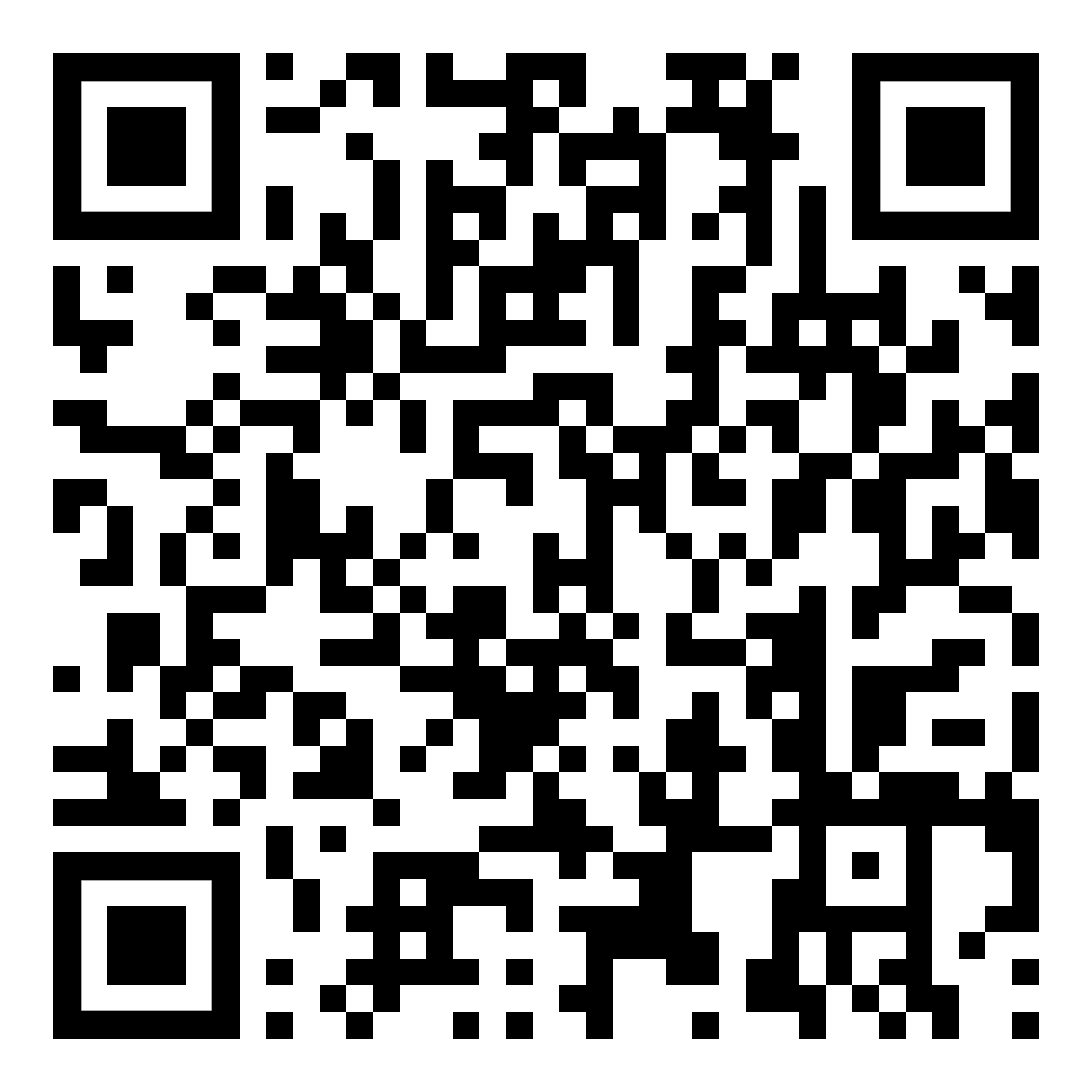 Eine Präposition steht immer bei ihrem Bezugswort. (Nomen/Substantiv, Pronomen, Adjektiv oder Adverb)Meist steht die Präposition direkt davor 
(Präposition – das Vorangestellte).Präpositionen werden klein geschrieben.zur Seite 
Wortart
 Vorwort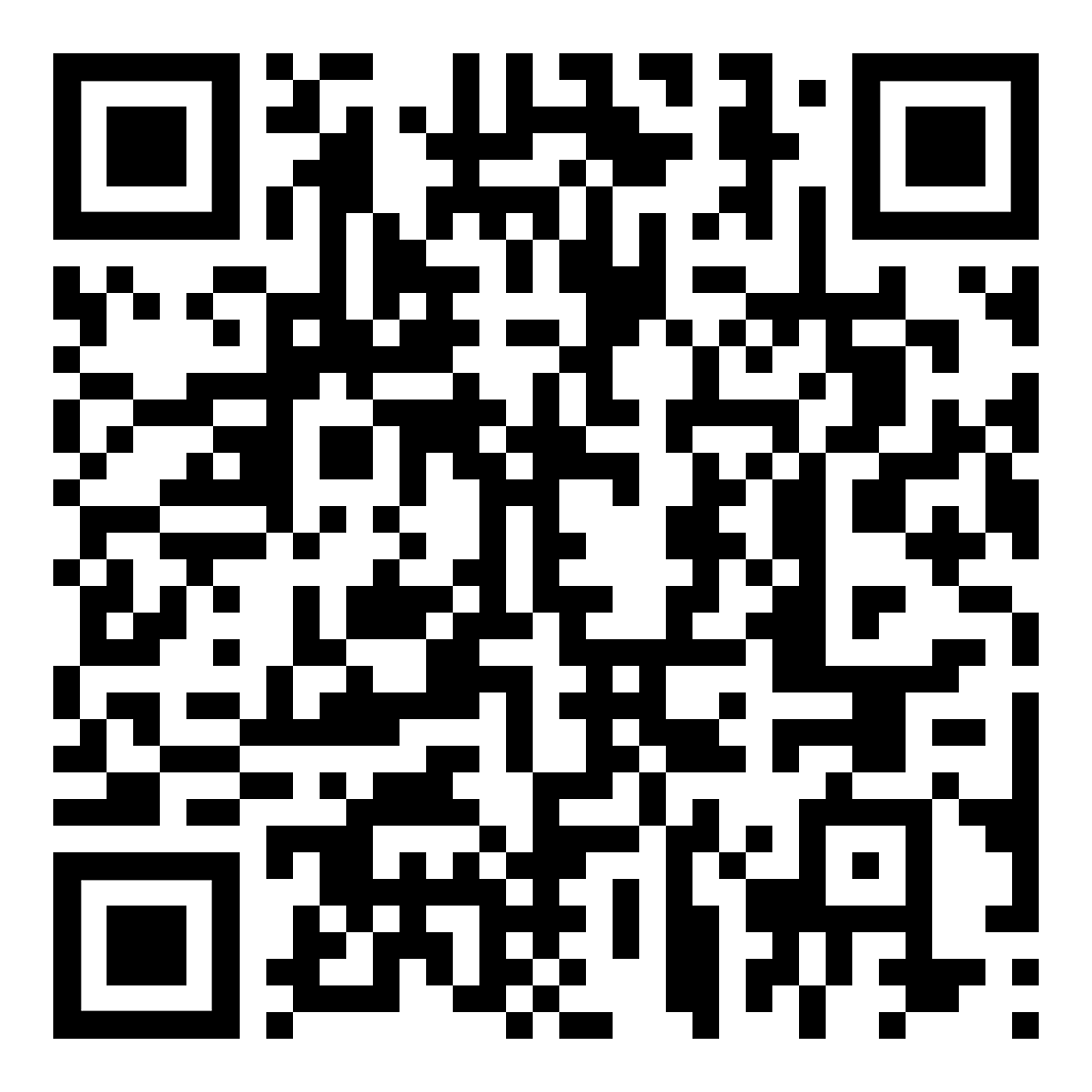 Adverbien bezeichnen die näheren Umstände 
einer Tätigkeit, 
eines Vorganges   oder 
eines ZustandesAdverbien werden klein geschrieben.Adverbien werden nicht abgewandelt!zur Seite 
Wortart
 Umstandswort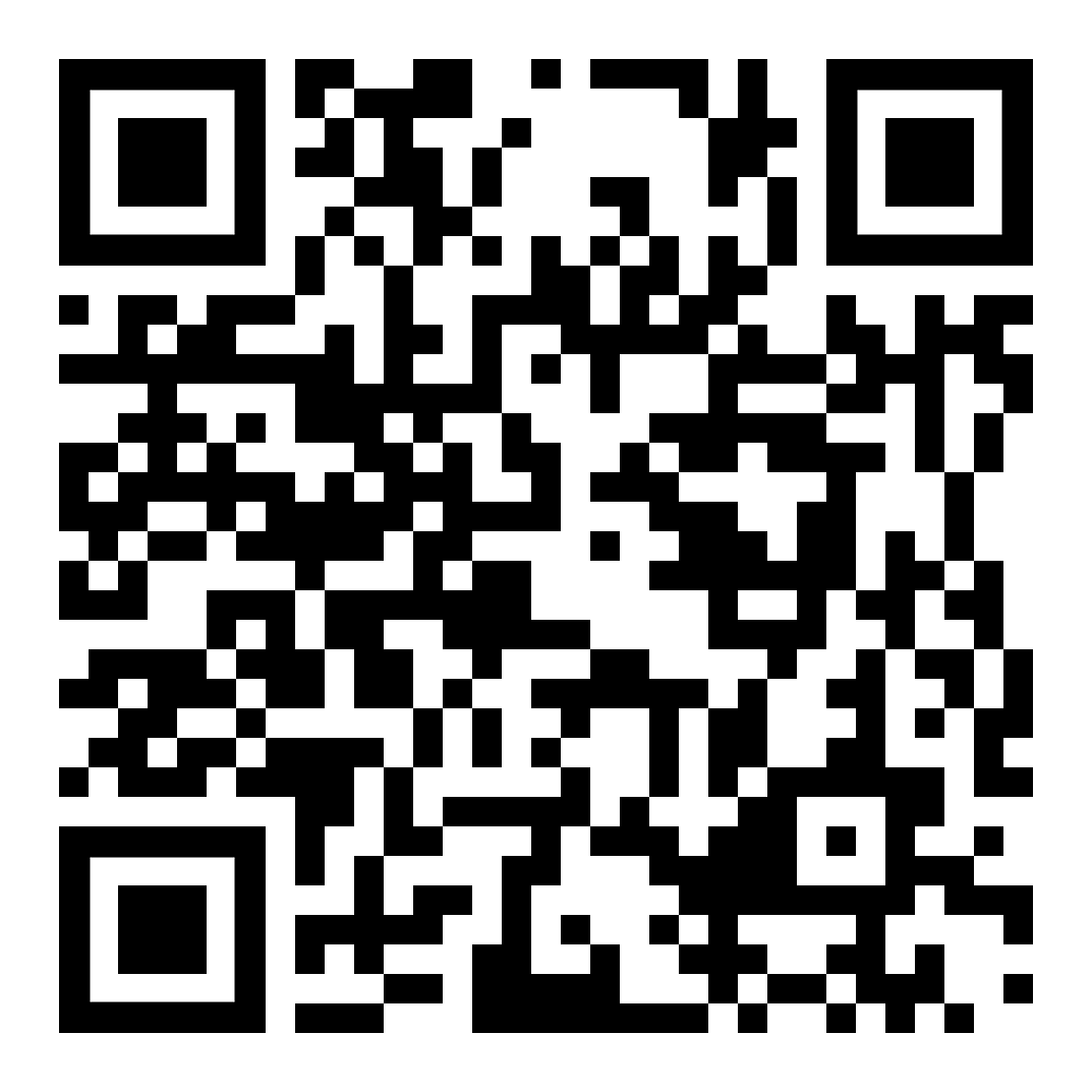 Ein Pronomen steht für ein Nomen / 
für ein Substantiv.Pronomina werden klein geschrieben.zur Seite 
Wortart
 Fürwort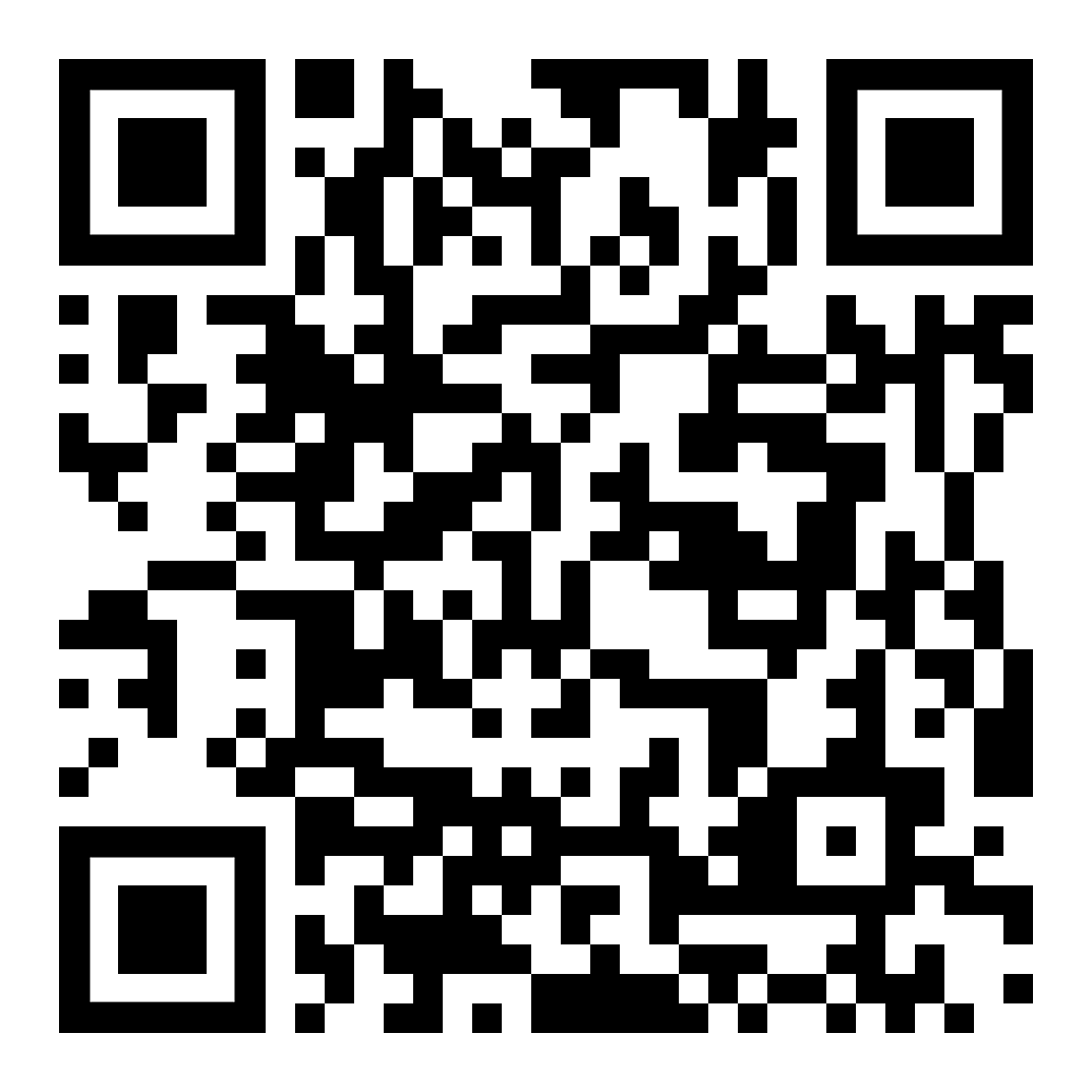 